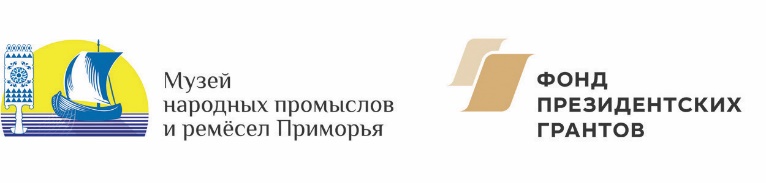 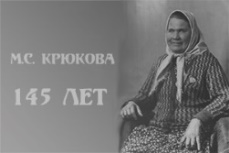 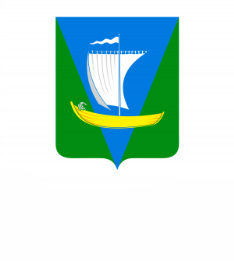 ПРОГРАММА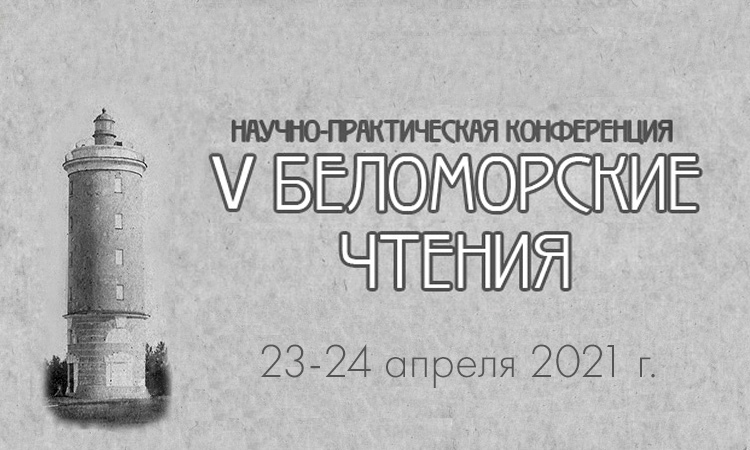 П. Уемский, ул. Заводская, д. 7Беломорские чтения – 2021МБУ «Музей народных промыслов и ремёсел Приморья»23 апреля (пятница) секция «Наследие Зимнего берега»(пос. Уемский, ул. Заводская, д.7)Заочные участники научно-практической конференции«Беломорские чтения - 2021»Субъекты конкурентной борьбы в среде архангельских лоцманов XVII века Коноплев Андрей Владимирович,  независимый исследователь, г. ВологдаТопонимия Лоцманского стана Коноплев Андрей Владимирович,  независимый исследователь, г. ВологдаПроект «И пусть поколения знают» – как часть патриотического и духовно-нравственного воспитания обучающихсяШарова Екатерина Николаевна, воспитатель ГБОУ АО «Архангельская санаторная школа-интернат № 2»; Константинова Нина Валентиновна, учитель начальных классов ГБОУ АО «Архангельская санаторная школа-интернат № 2» Воспитание и образование крестьянских детей в Онежском уезде Архангельской губернии в. н. ХХ в.Батина Надежда Александровна, старший научный сотрудник МБУК «Онежский историко-мемориальный музей», г. ОнегаПриобщение детей старшего дошкольного возраста к культуре Заполярья через саамское народное творчествоЛуцак Наталья Александровна, воспитатель МБДОУ ЗАТО г. Североморск д/с № 50, г. Североморск, Мурманская область11.30-12.00Регистрация участников научно-практической конференции12.00-12.10Открытие научно-практической конференции.Приветствия:Богданова Александра Георгиевна, директор МБУ «Музей народных промыслов и ремёсел Приморья».Смирнова Марина Александровна, кандидат исторических наук, председатель Оргкомитета конференции, главный библиотекарь ГБУК АО «Музейное объединение»12.10-15:30Выступления участников научно-практической конференции (регламент – 10 мин):12:10-12:20Фольклорные традиции в современной северной литературеПетров Андрей Васильевич, доктор филологических наук, доцент, профессор кафедры русского языка и речевой культуры САФУ12:20-12:30История семьи Пахоловых из села Нижняя Золотица (по архивным материалам)Балакин Алексей Юрьевич, кандидат филологических наук, старший научный сотрудник Института русской литературы (Пушкинский Дом) РАН, г. Санкт-Петербург12:30-12:40Промысловый фольклор села Зимняя Золотица Приморского района Архангельской области (по материалам фольклорно-антропологических экспедиций САФУ). Дранникова Наталья Васильевна., доктор филологических наук, профессор кафедры культурологии и религиоведения Высшая школы социально-гуманитарных наук и международной коммуникации САФУ, научный руководитель Центра изучения традиционной культуры Европейского Севера САФУ; Морозова Татьяна Николаевна, сотрудник Центра изучения традиционной культуры Европейского Севера САФУ. 12:40-12:50Эпистолярное наследие Марфы Семёновны КрюковойКомелина Наталья Геннадьевна, кандидат филологических наук,  научный сотрудник отдела русского фольклора Института русской литературы (Пушкинский Дом) РАН, г. Санкт-Петербург12:50 – 13:00Документы и переписка М.С. Крюковой в 1940-е гг. (по материалам фондов Музея народных промыслов и ремёсел Приморья и Приморского архива)Горшков Олег Евгеньевич, заместитель директора по научной работе МБУ «Музей народных промыслов и ремёсел Приморья»13:00 - 13:10Марфа Семёновна Крюкова: к историографии вопроса.Смирнова Марина Александровна, кандидат исторических наук, председатель Оргкомитета конференции,  главный библиотекарь 
ГБУК АО «Музейное объединение»13:10-13:20Марфа Крюкова в документах Северного русского народного хораБогданова Александра Георгиевна, директор по МБУ «Музей народных промыслов и ремёсел Приморья»13:30-13:50Кофе-пауза13:50-14:00Передвижные выставки как форма популяризации книжного наследия ПоморьяЛихачёва Наталья Петровна, заведующая Центром консервации документов и сохранения книжных памятников АОНБ имени Н. А. Добролюбова14:00-14:10От фольклора к литературе: дневники и воспоминания северян – нижних чинов российского военно-морского флота рубежа XIX–XX вв.Гладких Сергей Александрович, кандидат исторических наук, учёный секретарь Котласского краеведческого музея, г. Котлас14.20-14.30Биографические новины М.С. КрюковойТетерина Татьяна Михайловна, библиограф МБУ межпоселенческая «Центральная библиотека Приморского района», председатель ЛИТО Приморского района «Призвание души»14:30 – 14:40Деятельность Музея народных промыслов и ремёсел Приморья 
по популяризации творчества М.С. Крюковой: обзор конкурсовЧебыкина Настасья Владимировна, научный сотрудник МБУ «Музей народных промыслов и ремёсел Приморья»14:40 – 14:50Обзор вновь поступивших документов по Зимнезолотицкой волости 
(на материалах Приморского архива)Ручьёв Альберт Михайлович, директор МБУ «Приморский архив»14:50 – 15:00Адмиралтейский завод на Ширше в 1850-х годахМанвелов Николай Владимирович, методист, Московский городской детский морской центр имени Петра Великого, г. Москва. ( Zoom)15:00 – 15:10Демонстрация документального фильма «Сказательница»Агафонова Дарья Валерьевна, участник проекта ИРЛИ РАН (Пушкинский дом) «Фольклор Белого моря в современных записях: исследования 
и тексты», независимый исследователь, режиссёр, г. Санкт-Петербург15:10 – 17:00Презентация новых выставок Музея народных промыслов и ремёсел ПриморьяГоршков Олег Евгеньевич, заместитель директора МБУ «Музей народных промыслов и ремёсел Приморья»24 апреля (суббота) Историко-краеведческая секция (Пустошь/Лявля)10:009:00В случае трансфера в Пустошь – встреча на Набережной им. Г.Я. Седова (Соломбала, пристань)В случае трансфера в Лявлю – встреча на ул. Ломоносова, д. 30 (Администрация Приморского района)Экскурсия по экспозиционно-выставочному пространству «Музей лоцманской славы» / «Музей коровы»12:00 – 15:00Выступления участников научно-практической конференции (регламент – 10 мин):Персональный фонд Ильи Константиновича Вылко в Архангельском краеведческом музееСимакова Людмила Анатольевна, старший научный сотрудник ГБУК АО «Архангельский краеведческий музей»«Финансовые эпизоды» Золотицкой волостиРужников Андрей Валерьевич, старший научный сотрудник ГБУК АО «Архангельский краеведческий музей»Изучение и планирование работ по ремонту и реставрации уникального исторического объекта «Дом Марфы Семёновны Крюковой», расположенного в деревне  Нижняя Золотица Архангельской области
Иванова Елизавета Дмитриевна, магистрант 2 курса САФУ им. М.В. ЛомоносоваЛедовый капитан Иван Онуфриев (по материалам из фондов Северного морского музея)Барзенин Андрей Викторович, научный сотрудник  ГБУК АО «Северный морской музей»Экспедиции Северодвинского музея 1991 и 1992 гг. в Мечку: страницы 
из дневниковЛуцковская Елена Фёдоровна, главный хранитель музейных предметов МБУК АО «Северодвинский городской краеведческий музей»Начало купеческого судостроения: Братья БажениныГостев Игорь Михайлович, заведующий отделом военной истории ГБУК АО «Архангельский краеведческий музей»Организация таможенных постов в дельте Северной Двины в XVIII векеБурменский Артём Игоревич, старший научный сотрудник отдела военной истории Архангельского краеведческого музея.Нижнее Подвинье в контексте административно-территориальных изменений XVIII-XX вв.Трофименко Василий Георгиевич, кандидат исторических наук, заместитель директора ГБУАО «ГААО»Железный век Южного Беломорья.Едовин Алексей Геннадьевич., кандидат исторических наук, учёный секретарь ГБУК АО «Архангельский краеведческий музей». Кофе-паузаОбщества охотников в Архангельской губернии (вторая половина XIX – начало XX в.)
Давыдов Руслан Александрович, кандидат исторических наук, ведущий научный сотрудник Федерального исследовательского центра комплексного изучения Арктики  имени академика Н.П. Лавёрова Уральского отделения Российской академии наукМезенские прялки с редкими подписями.Кушкова Людмила Витальевна, методист ГБУК АО «Музейное объединение»О деятельности Архангельского попечительства о народной трезвостиСметанин Владислав Александрович, краеведИстория областной станции юных туристов: 1940 –1994 годыКопылова Елена Юрьевна, методист ГБОУ «ДДЮТ»Привлечение молодёжи к сохранению исторической памяти о людях, оставивших культурный след в Поморье. Овчинникова Тамара Валентиновна, редактор издательства «Лоция»История беломорских семей
Зайкова Галина Александровна, учитель начальных классов МБОУ «Бобровская СШ»Воспоминания паломников XXI века о посещении Соловецкого монастыря (записки юной паломницы)
Щетинина Алиса Игоревна,  обучающаяся ГБОУ «Дворец детского и юношеского творчества»,  ученица 11 класса МБОУ «Средняя школа № 35 имени Героя Советского Союза  П.И. Галушина15:00Подведение итогов научно-практической конференции15:50Отъезд из д. Пустоши в г. Архангельск